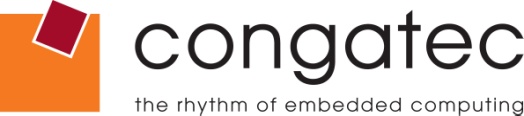 Press Release 11/2014congatec signs contract with Russia’s leading electronic component distributor EltechDeggendorf, Germany, 13 August 2014 * * * congatec AG, a leading technology and ODM company for embedded computer modules and single board computers, has entered into partnership with Eltech Ltd, a key distributor of electronic components and modules in Russia and neighboring C.I.S. countries. The new partnership will significantly strengthen congatec’s position as a leading provider of Computer-on-Modules (COMs) in the region.With the signing of the distribution agreement between Eltech and congatec, customers in the Russian Federation, Belarus, Kazakhstan and other C.I.S. countries will be able to order and test the entire range of congatec’s industrial computer modules in the standard form factors Qseven, COM Express, XTX and ETX. Thanks to Eltech’s extensive network of representations, which covers all major industrial centres in the region, excellently run logistics and stock system, customers will benefit from efficient and timely product support and delivery.“We are very excited to work with Eltech. Their large team of highly trained sales managers and field application engineers are a welcome extension to our own local representation and will help us to evolve business in this market,” said Bernd Hacker, VP Sales and Marketing, congatec AG.“We are happy to have congatec, the #1 EMEA Computer-on-Module supplier, as our partner. We are convinced that our cooperation will be very powerful and productive. Thanks to the wide range of congatec’s product line, based on ARM and x86 architecture, all of our customers now have the opportunity to develop outstanding embedded applications,” said Svyatoslav Shirokov, Deputy Director of Development, Eltech Ltd.
Contact details:
Eltech Ltd
Svyatoslav Shirokov
Deputy Director of Development
3A, pl. Konstitutsii
Saint-Petersburg, 196247, Russia
Phone: +7 (812) 327-90-90
Fax: +7 (812) 635-50-70
info@eltech.spb.ru
www.eltech.spb.ruAbout Eltech Ltd.Established in 1992, Eltech Ltd is a leading distributor of electronic components and modules in Russia and C.I.S. The company services its customers from a wide network of offices in key industrial hotspots, including Moscow, Yekaterinburg, Novosibirsk and Rostov-on-Don. For more information visit http://www.eltech.spb.ru/eng.About congatec AG
congatec AG has its head office in Deggendorf, Germany and is a leading supplier of industrial computer modules using the standard form factors Qseven, COM Express, XTX and ETX, as well as Single Board Computers (SBC) and ODM services. congatec’s products can be used in a variety of industries and applications, such as industrial automation, medical technology, automotive supplies, aerospace and transportation. Core knowledge and technical know-how includes unique extended BIOS features as well as comprehensive driver and board support packages. Following the design-in phase, customers are given support via extensive product lifecycle management. The company’s products are manufactured by specialist service providers in accordance with modern quality standards. Currently congatec has ~160 employees and entities in Taiwan, Japan, USA, Australia and the Czech Republic. More information is available on our website at www.congatec.com or via Facebook, Twitter and YouTube. * * * Reader Enquiries: Press Contact:congatec AGcongatec AGPRismaPR 
(UK, Scandinavia + Benelux)PRismaPR Christian EderChristian EderMonika CunningtonBettina LerchenmüllerPhone: +49-991-2700-0Phone: +49-991-2700-0Phone: +44-20-8133 6148Phone: +49-8106-24 72 33info@congatec.comwww.congatec.com info@congatec.comwww.congatec.com monika@prismapr.comwww.prismapr.com info@prismapr.comwww.prismapr.com 